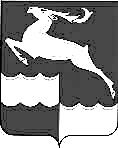 НЕДОКУРСКИЙ  СЕЛЬСКИЙ СОВЕТ  ДЕПУТАТОВКЕЖЕМСКОГО   РАЙОНА     КРАСНОЯРСКОГО    КРАЯРЕШЕНИЕ24 декабря 2013 года                                       п. Недокура                                      №  47-202 р   О внесении изменений в решение сельского Совета депутатов  от 26.12.2012 г. № 33-140-р «О бюджете Недокурского  сельсовета на 2013 год»В соответствии со ст. 9 Бюджетного кодекса Российской Федерации, руководствуясь ст. 55 Устава Недокурского сельсовета, сельский Совет  решил:          	 Внести в решение сельского Совета депутатов  от 26.12.2012 г. № 34-140-р «О бюджете Недокурского  сельсовета на 2013 год» (периодическое издание «Недокурская газета»  №  42(53) от 26.12.2012 г.; №  1(55) от 31.01.2013 г.; №  3(57) от 26.02.2013 г.; №  8(63) от 31.05.2013 г.; от  27.06.2013 № 10(65); от  18.07.2013 № 11(66); от  15.08.2013 № 13(68); от  18.09.2013 № 15(70); от  23.10.2013 № 16(71) ); от  11.11.2013 № 17(72)   следующие  изменения:	1. Статью 1 «Основные параметры  бюджета сельсовета» изложить в следующей редакции:	                                                                		Утвердить  бюджет сельсовета на 2013 год по доходам в сумме 25743,877 тыс. руб. и расходам в сумме  25856,730 тыс. руб.           	2.Утвердить  дефицит бюджета сельсовета на  2013 год в сумме 112,853 тыс. руб.            3.Утвердить источники внутреннего финансирования дефицита местного бюджета на 2013 год в сумме 112,853 тыс. руб. согласно,  приложению  №1 к настоящему решению.	            4. Статью 11 изложить в редакции:           11.1. Установить верхний предел муниципального долга Недокурского сельсовета на 1 января 2014 года по долговым обязательствам Недокурского сельсовета в сумме 0,0 тыс. рублей.	11.2 Установить предельный объем муниципального долга Недокурского сельсовета на 1 января 2013 года 273,150 тыс. руб.	11.3.  Предельный объем расходов на обслуживание  муниципального долга сельсовета в 2013 году не должен превышать 1183,012 тыс. руб.            5. Приложения № 1;2;3;4;5;6 к решению изложить в новой редакции согласно приложениям  № 1;2;3;4;5 к настоящему решению.           6. Решение вступает в силу после  официального  опубликования  в периодическом издании «Недокурская газета».           7. Контроль, за исполнением настоящего решения возложить на постоянную комиссию планово-бюджетную, народному образованию и правопорядку.Председатель сельского совета,Глава  сельсовета                                                                                             О.Н. БашкироваПриложение № 1          Источники внутреннего  финансирования дефицита  бюджета   сельсовета  на  2013 год                                                                 											                                                                                                                                                          в рубляхПриложение №2Главные администраторы доходов бюджета Недокурского сельсовета          Приложение № 3Доходная часть бюджета Недокурского сельсовета на 2013 годПриложение № 4Распределение расходов бюджета сельсовета по разделам, подразделам, целевым статьям и видам расходов классификации расходов бюджета на 2013 год.Приложение № 5Ведомственная структура расходов бюджета Недокурского сельсовета на 2013 год.          Приложение № 6                                                                      к  решению Недокурского сельского Совета депутатов № 47-202-р  от 24.12.2013г. "О бюджете Недокурского сельсовета на 2013 год"».Субвенции, выделяемые из бюджетов поселений в районный бюджет и направляемые на финансирование расходов по передаваемым администрациями поселений осуществления части полномочий Администрации Кежемского района                                                                      к    решению Недокурского сельского Совета депутатов № 47-202-р  от 24.12.2013г. "О бюджете Недокурского сельсовета на 2013 год"»            код    сумма000 02 01 00 00 00 0000 000Кредитные соглашения и договоры, заключенные от имени  Российской Федерации, субъектов  Российской Федерации, муниципальных образований, государственных  внебюджетных фондов , указанным  в валюте Российской Федерации0000 02 01 00 00 00 0000 700Получение кредитов по кредитным соглашениям и  договорам, заключенные от имени  Российской Федерации, субъектов  Российской Федерации, муниципальных образований, государственных  внебюджетных фондов , указанным  в валюте Российской Федерации0000 02 01 01 00 00 0000 710Бюджетные кредиты , полученные  от других бюджетов бюджетной системы Российской Федерации0000 02 01 01  00 03 0000 710Бюджетные кредиты , полученные  от других бюджетов бюджетной системы Российской Федерации местными бюджетами000 02 01 00  00 00 0000  800Погашение кредитов по кредитным соглашениям и договорам, заключенные от имени  Российской Федерации, субъектов  Российской Федерации, муниципальных образований, государственных  внебюджетных фондов , указанным  в валюте Российской Федерации0000 02 01 0100 00 0000 810Бюджетные кредиты , полученные  от других бюджетов бюджетной системы Российской Федерации0000 02 01 01 00 03 0000  810Бюджетные кредиты , полученные  от других бюджетов бюджетной системы Российской Федерации местными бюджетами0000 06 00 00 00 00 0000 000Земельные участки,  находящиеся в государ-ственной и муниципальной  собственности0000 06 00 00  00 00 0000 430Продажа ( уменьшение стоимости) земельных участков, находящихся  в государственной имуниципальной  собственности0000 06 01 00  00 00 0000 430Земельные участки до разграничения государственной собственности на землю0000 06 01 00  00 05 0000 430Поступление от продажи земельных участков до разграничения государственной собственности за землю на которых расположены иные объекты недвижимого имущества , зачисляемые в бюджеты  муниципальных  образований0807 0 10 50 201 10 1000 000Остатки средств бюджета112,853807 0 10 50 201 10 1000 510Увеличение остатков средств бюджета0807 0 10 50 201 10 1000 510Увеличение прочих  остатков средств бюджета0807 0 10 50 201 10 1000 510Увеличение прочих  остатков  денежных  средств бюджета0807 0 10 50 201 10 1000 510Увеличение прочих  остатков  денежных  средств местного  бюджета25743,877807 0 10 50 201 10 1000 610Уменьшение  остатков    средств бюджета0807 0 10 50 201 10 1000 610Уменьшение  прочих  остатков    средств бюджета0807 0 10 50 201 10 1000 610Уменьшение  прочих  остатков  денежных   средств бюджета0807 0 10 50 201 10 1000 610Уменьшение  прочих  остатков  денежных   средств местного бюджета25856,730Итого источников внутреннего  финансирования                                                               Итого источников внутреннего  финансирования                                                               112,853                                                                       к    решению Недокурского сельского Совета депутатов № 47-202-р  от 24.12.2013г. "О бюджете Недокурского сельсовета на 2013 год"»код по бюджетной классификациикод по бюджетной классификациинаименование кода по бюджетной классификации112Администрация Недокурского сельсоветаАдминистрация Недокурского сельсоветаАдминистрация Недокурского сельсовета807 1 08 04 020 01 0000 110Государственная пошлина за совершение нотариальных действий должностными лицами органов местного самоуправления, уполномоченными в соответствии с законодательными актами  Российской Федерации на совершение нотариальных действий Государственная пошлина за совершение нотариальных действий должностными лицами органов местного самоуправления, уполномоченными в соответствии с законодательными актами  Российской Федерации на совершение нотариальных действий 807 1 08 04 020 01 1000 110Государственная пошлина за совершение нотариальных действий должностными лицами органов местного самоуправления, уполномоченными в соответствии с законодательными актами  Российской Федерации на совершение нотариальных действий Государственная пошлина за совершение нотариальных действий должностными лицами органов местного самоуправления, уполномоченными в соответствии с законодательными актами  Российской Федерации на совершение нотариальных действий 807 1 08 04 020 01 2000 110Государственная пошлина за совершение нотариальных действий должностными лицами органов местного самоуправления, уполномоченными в соответствии с законодательными актами  Российской Федерации на совершение нотариальных действий Государственная пошлина за совершение нотариальных действий должностными лицами органов местного самоуправления, уполномоченными в соответствии с законодательными актами  Российской Федерации на совершение нотариальных действий 807 1 08 04 020 01 3000 110Государственная пошлина за совершение нотариальных действий должностными лицами органов местного самоуправления, уполномоченными в соответствии с законодательными актами  Российской Федерации на совершение нотариальных действий Государственная пошлина за совершение нотариальных действий должностными лицами органов местного самоуправления, уполномоченными в соответствии с законодательными актами  Российской Федерации на совершение нотариальных действий 807 1 08 04 020 01 4000 110Государственная пошлина за совершение нотариальных действий должностными лицами органов местного самоуправления, уполномоченными в соответствии с законодательными актами  Российской Федерации на совершение нотариальных действий Государственная пошлина за совершение нотариальных действий должностными лицами органов местного самоуправления, уполномоченными в соответствии с законодательными актами  Российской Федерации на совершение нотариальных действий 807 1 11 09 045 10 1000 120Прочие поступления от использования имущества, находящегося в  собственности поселений (за исключением имущества муниципальных автономных учреждений, а также имущества муниципальных унитарных предприятий, в том числе казенных) Прочие поступления от использования имущества, находящегося в  собственности поселений (за исключением имущества муниципальных автономных учреждений, а также имущества муниципальных унитарных предприятий, в том числе казенных) 807 1 11 09 045 10 2000 120Прочие поступления от использования имущества, находящегося в  собственности поселений (за исключением имущества муниципальных автономных учреждений, а также имущества муниципальных унитарных предприятий, в том числе казенных)Прочие поступления от использования имущества, находящегося в  собственности поселений (за исключением имущества муниципальных автономных учреждений, а также имущества муниципальных унитарных предприятий, в том числе казенных)807 1 11 09 045 10 3000 120Прочие поступления от использования имущества, находящегося в  собственности поселений (за исключением  имущества муниципальных автономных учреждений, а также имущества муниципальных унитарных предприятий, в том числе казенных)Прочие поступления от использования имущества, находящегося в  собственности поселений (за исключением  имущества муниципальных автономных учреждений, а также имущества муниципальных унитарных предприятий, в том числе казенных)807 1 16 51 040 02 0000 140Денежные взыскания (штрафы), установленные законами субъектов Российской Федерации за несоблюдение муниципальных правовых актов зачисляемые в бюджеты поселенийДенежные взыскания (штрафы), установленные законами субъектов Российской Федерации за несоблюдение муниципальных правовых актов зачисляемые в бюджеты поселений807 1 17 01 050 10 0000 180Невыясненные поступления, зачисляемые в бюджеты поселенийНевыясненные поступления, зачисляемые в бюджеты поселений807 1 17 05 050 10 0000 180Прочие неналоговые доходы бюджетов поселенийПрочие неналоговые доходы бюджетов поселений807 1 17 14 030 10 0000 180Средства самообложения граждан зачисляемые в бюджеты поселенийСредства самообложения граждан зачисляемые в бюджеты поселений807 2 18 05 030 10 0000 151Доходы бюджетов поселений от возврата остатков субсидий и субвенций прошлых лет из бюджетов муниципальных районовДоходы бюджетов поселений от возврата остатков субсидий и субвенций прошлых лет из бюджетов муниципальных районов807 2 18 05 000 10 0000 151Доходы бюджетов муниципальных районов от возврата организациями остатков субсидий прошлых летДоходы бюджетов муниципальных районов от возврата организациями остатков субсидий прошлых лет807 2 18 05 010 10 0000 151Доходы бюджетов муниципальных районов от возврата бюджетными учреждениями остатков субсидий прошлых летДоходы бюджетов муниципальных районов от возврата бюджетными учреждениями остатков субсидий прошлых лет807 2 18 05 020 10 0000 151Доходы бюджетов муниципальных районов от возврата автономными учреждениями остатков субсидий прошлых летДоходы бюджетов муниципальных районов от возврата автономными учреждениями остатков субсидий прошлых лет807 2 18 05 030 10 0000 151Доходы бюджетов муниципальных районов от возврата иными организациями остатков субсидий прошлых летДоходы бюджетов муниципальных районов от возврата иными организациями остатков субсидий прошлых лет807 2 19 05 000 10 0000 151Возврат остатков субсидий и субвенций из бюджетов поселений Возврат остатков субсидий и субвенций из бюджетов поселений 807 2 02 01 001 10 0000 151Дотации на выравнивание бюджетной обеспеченностиДотации на выравнивание бюджетной обеспеченности807 2 02 01 003 10 0000 151Дотации бюджетам на поддержку мер по обеспечению сбалансированности бюджетовДотации бюджетам на поддержку мер по обеспечению сбалансированности бюджетов 807 2 02 03 015 10 0000 151Субвенции бюджета на осуществление первичного воинского учета на территориях, где отсутствуют военные комиссариатыСубвенции бюджета на осуществление первичного воинского учета на территориях, где отсутствуют военные комиссариаты807 2 02 04 999 10 0002 151Межбюджетные трансферты на компенсацию выпадающих доходов организаций жилищно-коммунального комплекса края, связанных с установлением Федеральной службой по тарифам предельных индексов изменения размера платы граждан за жилое помещение и предельных индексов изменения размера платы граждан за коммунальные услугиМежбюджетные трансферты на компенсацию выпадающих доходов организаций жилищно-коммунального комплекса края, связанных с установлением Федеральной службой по тарифам предельных индексов изменения размера платы граждан за жилое помещение и предельных индексов изменения размера платы граждан за коммунальные услуги807 2 02 04 999 10 0003 151Межбюджетные трансферты на реализацию долгосрочной целевой программы «Обеспечение пожарной безопасности сельских населенных пунктов Красноярского края»Межбюджетные трансферты на реализацию долгосрочной целевой программы «Обеспечение пожарной безопасности сельских населенных пунктов Красноярского края»807 2 02 04 999 10 0007 151Межбюджетные трансферты на реализацию ДЦП «О территориальном планировании, градостроительном зонировании и документации по планировке территории Красноярского края» на 2012-2014 годыМежбюджетные трансферты на реализацию ДЦП «О территориальном планировании, градостроительном зонировании и документации по планировке территории Красноярского края» на 2012-2014 годы807 2 02 04 999 10 0008 151Межбюджетные трансферты на выполнение государственных полномочий по составлению протоколов об административных правонарушенияхМежбюджетные трансферты на выполнение государственных полномочий по составлению протоколов об административных правонарушениях807 2 02 04 999 10 0009 151Межбюджетные трансферты на выплату, обеспечивающую уровень заработной платы работников бюджетной сферы не ниже размера минимальной заработной платы, установленной в Кежемском районеМежбюджетные трансферты на выплату, обеспечивающую уровень заработной платы работников бюджетной сферы не ниже размера минимальной заработной платы, установленной в Кежемском районе807 2 02 04 999 10 0012 151Межбюджетные трансферты на реализацию долгосрочной целевой программы  «Повышение эффективности деятельности органов местного самоуправления в Красноярском крае» на 2011-2013 годы  по благоустройству территорий поселений, городских округовМежбюджетные трансферты на реализацию долгосрочной целевой программы  «Повышение эффективности деятельности органов местного самоуправления в Красноярском крае» на 2011-2013 годы  по благоустройству территорий поселений, городских округов807 2 02 04 999 10 0013 151Межбюджетные трансферты на реализацию ДЦП «Культура Красноярья» на 2010-2012 годыМежбюджетные трансферты на реализацию ДЦП «Культура Красноярья» на 2010-2012 годы807 2 02 04 999 10 0018 151Межбюджетные трансферты на реализацию мероприятий по энергосбережению и повышению энергетической эффективности в связи с достижением наилучших показателей в области энергосбереженияМежбюджетные трансферты на реализацию мероприятий по энергосбережению и повышению энергетической эффективности в связи с достижением наилучших показателей в области энергосбережения807 2 02 04 999 10 0019 151Межбюджетные трансферты на реализацию долгосрочной целевой программы  «Повышение эффективности деятельности органов местного самоуправления в Красноярском крае» на 2011-2013 годы, в части расходов, связанных с исполнением судебных актов, устранением замечаний органов государственного контроляМежбюджетные трансферты на реализацию долгосрочной целевой программы  «Повышение эффективности деятельности органов местного самоуправления в Красноярском крае» на 2011-2013 годы, в части расходов, связанных с исполнением судебных актов, устранением замечаний органов государственного контроля807 2 02 04 999 10 0021 151Межбюджетные трансферты на частичное финансирование (возмещение) расходов на региональные выплаты и выплаты, обеспечивающие уровень заработной платы работников бюджетной сферы не ниже размера минимальной заработной платы (минимального размера оплаты труда)Межбюджетные трансферты на частичное финансирование (возмещение) расходов на региональные выплаты и выплаты, обеспечивающие уровень заработной платы работников бюджетной сферы не ниже размера минимальной заработной платы (минимального размера оплаты труда)807 2 02 04 999 10 0022 151Межбюджетные трансферты на частичное финансирование (возмещение) расходов на повышение размеров оплаты труда работников бюджетной сферы, за исключением депутатов, выборных должностных лиц местного самоуправления, осуществляющих свои полномочия на постоянной основе, лиц, замещающих иные муниципальные должности, и муниципальных служащих на 2012 г.Межбюджетные трансферты на частичное финансирование (возмещение) расходов на повышение размеров оплаты труда работников бюджетной сферы, за исключением депутатов, выборных должностных лиц местного самоуправления, осуществляющих свои полномочия на постоянной основе, лиц, замещающих иные муниципальные должности, и муниципальных служащих на 2012 г.807 2 02 04 999 10 0023 151Межбюджетные трансферты (резервные фонды исполнительных органов государственной власти субъектов Российской Федерации)Межбюджетные трансферты (резервные фонды исполнительных органов государственной власти субъектов Российской Федерации)807 2 02 04 999 10 0024 151Межбюджетные трансферты на реализацию ДЦП "Дороги Красноярья " на 2012-2016 годы в части  расходов, связанных с содержанием автомобильных дорог общего пользования местного значения городских округов, городских и сельских поселенийМежбюджетные трансферты на реализацию ДЦП "Дороги Красноярья " на 2012-2016 годы в части  расходов, связанных с содержанием автомобильных дорог общего пользования местного значения городских округов, городских и сельских поселений807 2 02 04 999 10 0025 151Межбюджетные трансферты на реализацию долгосрочной целевой программы «Обеспечение сельских населенных пунктов Красноярского края» в части расходов связанных с прокладкой минерализованных полос и уход за нимиМежбюджетные трансферты на реализацию долгосрочной целевой программы «Обеспечение сельских населенных пунктов Красноярского края» в части расходов связанных с прокладкой минерализованных полос и уход за ними807 2 02 04 999 10 0026 151Межбюджетные трансферты на реализацию долгосрочной целевой программы «Обеспечение пожарной безопасности сельских населенных пунктов Красноярского края» в части расходов связанных с обеспечением полномочий по первичным мерам пожарной безопасностиМежбюджетные трансферты на реализацию долгосрочной целевой программы «Обеспечение пожарной безопасности сельских населенных пунктов Красноярского края» в части расходов связанных с обеспечением полномочий по первичным мерам пожарной безопасности807 2 02 04 999 10 0027 151Межбюджетные трансферты на частичное финансирование (возмещение) расходов на введение новых систем оплаты трудаМежбюджетные трансферты на частичное финансирование (возмещение) расходов на введение новых систем оплаты труда807 2 02 04 999 10 0029 151Межбюджетные трансферты   на частичное финансирование (возмещение) расходов     на повышение с 1 октября 2012 года на 6 процентов размеров оплаты труда работников муниципальных библиотек и учреждений культуры клубного типа, в которых в 2012 году произведено увеличение фондов оплаты труда, связанное с введением новых систем оплаты труда без проведения конкурсного отбораМежбюджетные трансферты   на частичное финансирование (возмещение) расходов     на повышение с 1 октября 2012 года на 6 процентов размеров оплаты труда работников муниципальных библиотек и учреждений культуры клубного типа, в которых в 2012 году произведено увеличение фондов оплаты труда, связанное с введением новых систем оплаты труда без проведения конкурсного отбора807 2 02 04 999 10 0030 151Межбюджетные трансферты на дополнительное повышение с 1 октября 2012 года размеров оплаты труда глав муниципальных образований городских (сельских) поселенийМежбюджетные трансферты на дополнительное повышение с 1 октября 2012 года размеров оплаты труда глав муниципальных образований городских (сельских) поселений807 2 02 04 999 10 0035 151Межбюджетные трансферты на увеличение размеров оплаты труда отдельным категориям работников бюджетной сферы края, для которых Указами Президента Российской Федерации предусмотрено повышение оплаты трудаМежбюджетные трансферты на увеличение размеров оплаты труда отдельным категориям работников бюджетной сферы края, для которых Указами Президента Российской Федерации предусмотрено повышение оплаты труда807 2 02 04 999 10 0036 151Межбюджетные трансферты на государственную поддержку действующих и вновь создаваемых спортивных клубов по месту жительства гражданМежбюджетные трансферты на государственную поддержку действующих и вновь создаваемых спортивных клубов по месту жительства граждан807 2 02 04 999 10 0039 151Межбюджетные трансферты на реализацию   ДЦП « Переселение граждан из аварийного жилищного фонда в муниципальных образованиях Красноярского края» на 2013-2015 годыМежбюджетные трансферты на реализацию   ДЦП « Переселение граждан из аварийного жилищного фонда в муниципальных образованиях Красноярского края» на 2013-2015 годы807 2 02 04 999 10 0040 151Межбюджетные трансферты на реализацию ДЦП "Энергосбережение и повышение энергетической эффективности в Красноярском крае на 2010-2012 годы и на период до 2020 г. в части расходов на реализацию мероприятий  по энергосбережению и повышению энергетической эффективности в связи с достижением наилучших показателей в области энергосбереженияМежбюджетные трансферты на реализацию ДЦП "Энергосбережение и повышение энергетической эффективности в Красноярском крае на 2010-2012 годы и на период до 2020 г. в части расходов на реализацию мероприятий  по энергосбережению и повышению энергетической эффективности в связи с достижением наилучших показателей в области энергосбережения807 2 07 05 000 10 0000 180Прочие безвозмездные поступления в бюджеты поселений Прочие безвозмездные поступления в бюджеты поселений 807 0 10 50 201 10 1000 510Увеличение прочих остатков денежных средств бюджетов поселенийУвеличение прочих остатков денежных средств бюджетов поселений807 0 10 50 201 10 1000 610Уменьшение прочих остатков денежных средств бюджетов поселенийУменьшение прочих остатков денежных средств бюджетов поселенийФинансовое управление администрации Кежемского районаФинансовое управление администрации Кежемского районаФинансовое управление администрации Кежемского района900 1 17 01 050 10 0000 180Невыясненные поступления, зачисляемые в бюджеты поселенийНевыясненные поступления, зачисляемые в бюджеты поселений900 2 08 05 000 10 0000 180Перечисления из бюджетов поселений (в бюджеты поселений) для осуществления возврата (зачета) излишне уплаченных или излишне взысканных сумм налогов, сборов и иных платежей, а также сумм процентов за несвоевременное осуществление такого возврата и процентов, начисленных на излишне взысканные суммыПеречисления из бюджетов поселений (в бюджеты поселений) для осуществления возврата (зачета) излишне уплаченных или излишне взысканных сумм налогов, сборов и иных платежей, а также сумм процентов за несвоевременное осуществление такого возврата и процентов, начисленных на излишне взысканные суммы                                                                      к    решению Недокурского сельского Совета депутатов № 47-202-р  от 24.12.2013г."О бюджете Недокурского сельсовета на 2013 год"»Код бюджетной классификацииКод бюджетной классификацииКод бюджетной классификацииКод бюджетной классификацииКод бюджетной классификацииКод бюджетной классификацииКод бюджетной классификацииКод бюджетной классификацииНаименование групп, подгрупп, статей, подстатей, элементов, подвидов доходов, кодов классификации операций сектора государственного управления, относящихся к доходам бюджетовВсего доходыкод администратораКод группыКод подгруппыкод статьикод подстатьикод элементакод подвида доходовкод классификации операций сектора государственного управления,относящихся к  доходам бюджетовНаименование групп, подгрупп, статей, подстатей, элементов, подвидов доходов, кодов классификации операций сектора государственного управления, относящихся к доходам бюджетовВсего доходы00010000000000000000НАЛОГОВЫЕ И НЕНАЛОГОВЫЕ ДОХОДЫ738,44700010100000000000000НАЛОГИ НА ПРИБЫЛЬ, ДОХОДЫ 615,47518210102000010000110Налог на доходы физических лиц 615,47518210102010010000110Налог на доходы физических лиц с доходов, источником которых является налоговый агент, за исключением доходов, в отношении которых исчисление и уплата налога осуществляются в соответствии со ст. 227, 227.1 и 228 НК РФ498,45218210102020010000110Налог на доходы физических лиц с доходов, облагаемых по налоговой ставке, установленной пунктом 1 статьи 224 Налогового кодекса Российской Федерации131,34100010600000000000000НАЛОГИ НА ИМУЩЕСТВО50,30018210601000000000110Налог на имущество физических лиц27,95880710601030100000110Налог на имущество физических лиц, взимаемый по ставкам, применяемым к объектам налогообложения, расположенным в границах поселения27,95800010606000000000110Земельный налог 12,39500010800000000000000ГОСУДАРСТВЕННАЯ ПОШЛИНА, СБОРЫ5,86080710804000010000110Государственная пошлина за совершение нотариальных действий ( за исключением действий, совершаемых консульскими учреждениями Российской Федерации)5,86000011100000000000000ДОХОДЫ ОТ ИСПОЛЬЗОВАНИЯ ИМУЩЕСТВА, НАХОДЯЩЕГОСЯ В ГОСУДАРСТВЕННОЙ И  МУНИЦИПАЛЬНОЙ СОБСТВЕННОСТИ0,97490311105013100000120Доходы, получаемые в виде арендной  либо иной платы за  передачу в возмездное пользование государственного и муниципального имущества ( за исключением имущества автономных учреждений, а так же имущества государственных и муниципальных унитарных предприятий, в том числе казенных) 0,97480711705050100000180Прочие неналоговые доходы бюджетов поселений32,39780711714030100000180Средства самообложения граждан зачисляемые в бюджеты поселений29,07000020000000000000000БЕЗВОЗМЕЗДНЫЕ ПОСТУПЛЕНИЯ25008,45100020200000000000000БЕЗВОЗМЕЗДНЫЕ ПОСТУПЛЕНИЯ ОТ ДРУГИХ БЮДЖЕТОВ БЮДЖЕТНОЙ СИСТЕМЫ РОССИЙСКОЙ ФЕДЕРАЦИИ25008,45100020201000000000151Дотации бюджетам субъектов Российской Федерации и муниципальных образований6754,66880720201003000000151Дотации бюджетам на поддержку мер по обеспечению сбалансированности бюджетов6125,81480720201003100000151Дотации бюджетам поселение на поддержку мер по обеспечению сбалансированности бюджетов6125,81480720201001100000151Дотации   бюджетам поселений на выравнивание уровня бюджетной обеспеченности (РФФП)628,85480720203015100000151Субвенции бюджетам поселений на осуществление полномочий по первичному воинскому учету, где отсутствуют военные комиссариаты80,90080720204999100007151Межбюджетные трансферты на реализацию ДЦП «О территориальном планировании, градостроительном зонировании и документации по планировке территории Красноярского края» на 2012-2014 годы80,60080720204999100008151Межбюджетные трансферты на выполнение государственных полномочий по составлению протоколов об административных правонарушениях2,97780720204999100012151Межбюджетные трансферты на реализацию долгосрочной целевой программы  «Повышение эффективности деятельности органов местного самоуправления в Красноярском крае» на 2011-2013 годы  по благоустройству территорий поселений, городских округов450,00080720204999100024151Межбюджетные трансферты на реализацию ДЦП "Дороги Красноярья " на 2012-2016 годы в части  расходов, связанных с содержанием автомобильных дорог общего пользования местного значения городских округов, городских и сельских поселений375,60080720204999100025151Межбюджетные трансферты на реализацию долгосрочной целевой программы «Обеспечение сельских населенных пунктов Красноярского края» в части расходов связанных с прокладкой минерализованных полос и уход за ними9,60080720204999100026151Межбюджетные трансферты на реализацию долгосрочной целевой программы «Обеспечение пожарной безопасности сельских населенных пунктов Красноярского края» в части расходов связанных с обеспечением полномочий по первичным мерам пожарной безопасности55,51080720204999100035151Межбюджетные трансферты на увеличение размеров оплаты труда отдельным категориям работников бюджетной сферы края, для которых Указами Президента Российской Федерации предусмотрено повышение оплаты труда110,49680720204999100036151Межбюджетные трансферты на государственную поддержку действующих и вновь создаваемых спортивных клубов по месту жительства граждан400,00080720204999100039151Межбюджетные трансферты на реализацию   ДЦП « Переселение граждан из аварийного жилищного фонда в муниципальных образованиях Красноярского края» на 2013-2015 годы16589,20080720204999100040151Межбюджетные трансферты на реализацию ДЦП "Энергосбережение и повышение энергетической эффективности в Красноярском крае на 2010-2012 годы и на период до 2020 г. в части расходов на реализацию мероприятий  по энергосбережению и повышению энергетической эффективности в связи с достижением наилучших показателей в области энергосбережения98,90080721905000100000151Возврат остатков субсидий и субвенций из бюджетов поселений -3,021ВСЕГО ДОХОДОВ25743,877                                                                      к  решению Недокурского сельского Совета депутатов №  47-202-р  от 24.12.2013г."О бюджете Недокурского сельсовета на 2013 год"». Код ведомстваНаименование показателяРзПРзцелевая статьявид расходовсумма на год (руб.)Администрация Недокурского сельсовета25856,730807Общегосударственные вопросыО14202,851807функционирование высшего должностного лица субъекта Российской Федерации и муниципального образованияО1О2593,147807Руководство и управление в сфере установленных функций органов государственной власти субъектов и органов местного самоуправленияО1О2ОО2 00 00593,147807Глава муниципального образованияО1О2002 03 00593,147807Выполнение функций органами местного самоуправленияО1О2002 03 00500593,147807Функционирование Правительства Российской Федерации, высших исполнительных органов государственной власти субъектов Российской Федерации, местных администраций О1О43606,727807Руководство и управление в сфере установленных функций органов государственной власти субъектов Российской Федерации и органов местного самоуправленияО1О4002 00 003506,456807 Центральный аппаратО1О4002 04 003506,456807Выполнение функций органами местного самоуправленияО1О4002 04 005003506,456807в области утверждения генеральных планов поселения, правил землепользования и застройки, утверждения подготовленной на основе генеральных планов поселения документации по планированию территории, выдачи разрешений на строительство, разрешений на ввод объектов в эксплуатацию, утверждения местных нормативов градостроительного проектирования поселений, резервирования и изъятия, в том числе путем выкупа, земельных участков в границах поселения для муниципальных нужд, осуществления земельного контроля за использованием земель поселения градостроительной деятельностиО1О4521 06 0001713,171807реализация ДЦП "Энергосбережение и повышение энергетической эффективности в Красноярском крае на 2010-2012 годы и на период до 2020 г. в части расходов на реализацию мероприятий  по энергосбережению и повышению энергетической эффективности в связи с достижением наилучших показателей в области энергосбережения0104522 62 0250098,900807Другие общегосударственные вопросы01132,977807Выполнение функций органами местного самоуправления 0113921 02712,977807Межбюджетные трансферты на выполнение государственных полномочий по составлению протоколов об административных правонарушениях0113921 02715002,977807Национальная оборона0280,900807Мобилизационная и вневойсковая подготовка020380,900807Осуществление первичного воинского учета на территориях, где отсутствуют военные комиссариаты0203001 36 0080,900807Выполнение функций органами местного самоуправления0203001 36 0050080,900807Национальная безопасность и правоохранительная деятельность0368,366807Обеспечение противопожарной безопасности031068,366807Выполнение функций органами местного самоуправления0310000 72 0258,286807Обеспечение деятельности подведомственных учреждений0310522 72 0255,510807Реализация других функций, связанных с обеспечением национальной безопасности и правоохранительной деятельности0310522 72 0255,510807Реализация ДЦП «Обеспечение пожарной безопасности сельских населенных пунктов Красноярского края» в части расходов связанных с обеспечением полномочий по первичным мерам пожарной безопасности0310522 72 0250055,510807Софинансирование субсидии на реализацию ДЦП «Обеспечение пожарной безопасности сельских населенных пунктов Красноярского края» в части расходов связанных с обеспечением полномочий по первичным мерам пожарной безопасности0310922 72 025002,776807Выполнение функций органами местного самоуправления0310000 72 0310,080807Обеспечение деятельности подведомственных учреждений0310522 72 039,600807Реализация других функций, связанных с обеспечением национальной безопасности и правоохранительной деятельности0310522 72 039,600807Реализация ДЦП «Обеспечение сельских населенных пунктов Красноярского края» в части расходов связанных с прокладкой минерализованных полос и уход за ними0310522 72 035009,600807Софинансирование субсидии на реализацию ДЦП «Обеспечение сельских населенных пунктов Красноярского края» в части расходов связанных с прокладкой минерализованных полос и уход за ними0310922 72 035000,480807Национальная экономика04552,217807Дорожное хозяйство (дорожные фонды)0409452,217807Выполнение функций органами местного самоуправления0409000 20 31375,600807Обеспечение деятельности подведомственных учреждений0409522 20 31375,600807Реализация ДЦП "Дороги Красноярья " на 2012-2016 годы в части  расходов, связанных с содержанием автомобильных дорог общего пользования местного значения городских округов, городских и сельских поселений0409522 20 31500375,600807Софинансирование на реализацию ДЦП "Дороги Красноярья " на 2012-2016 годы в части  расходов, связанных с содержанием автомобильных дорог общего пользования местного значения городских округов, городских и сельских поселений0409922 20 3150076,617807Другие вопросы в области национальной экономики0412000 00 0000089,550807Реализация ДЦП «О территориальном планировании, градостроительном зонировании и документации по планировке территории Красноярского края» на 2012-2014 годы 0412522 24 00 01780,600807Софинансирование субсидии на реализацию ДЦП «О территориальном планировании, градостроительном зонировании и документации по планировке территории Красноярского края» на 2012-2014 годы 0412922 24 00 0178,950807Жилищно-коммунальное хозяйствоО517554,290807Жилищное хозяйство050116756,780807Межбюджетные трансферты на реализацию   ДЦП « Переселение граждан из аварийного жилищного фонда в муниципальных образованиях Красноярского края» на 2013-2015 годы0501522940001716589,200807Софинансирование межбюджетных трансфертов на реализацию   ДЦП « Переселение граждан из аварийного жилищного фонда в муниципальных образованиях Красноярского края» на 2013-2015 годы05019229400017167,580807Благоустройство0503767,872807Выполнение функций органами местного самоуправления на реализацию долгосрочной целевой программы «Повышение эффективности деятельности органов местного самоуправления в Красноярском крае» на 2011-2013 годы по благоустройству территорий поселений, городских округов0503522 51 06013450,000807Софинансирование межбюджетных трансфертов на реализацию долгосрочной целевой программы «Повышение эффективности деятельности органов местного самоуправления в Красноярском крае» на 2011-2013 годы по благоустройству территорий поселений, городских округов0503922 51 060133,200807БлагоустройствоО503600 00 00314,672807Уличное освещение0503600 01 00237,815807Выполнение функций органами местного самоуправления0503600 01 00500237,815807Прочие мероприятия по благоустройству городских округов и поселенийО503600 05 0076,857807Выполнение функций органами местного самоуправленияО503600 05 0050076,857807Другие вопросы в области жилищно-коммунального хозяйства050529,638807Выполнение функций органами местного самоуправления05 05795 60 8029,638807РЦП "Содействие занятости населения Кежемского района" на 2010-2012годы.0505795 60 8001329,638807ОбразованиеО7884,883807Другие вопросы в области образованияО7О9884,883807Учебно-методические кабинеты, централизованные бухгалтерии, группы хозяйственного обслуживания, учебные фильмотеки, межшкольные учебно-производственные комбинаты, логопедические пунктыО7О9452 00 00884,883807Обеспечение деятельности подведомственных учрежденийО7О9452 99 00884,883807Выполнение функций бюджетными учреждениямиО7О9452 99 01001884,883807Культура, кинематография082086,873807КультураО8О12086,873807Субсидии - дворцам и домам культуры, другим учреждениям культуры08011692,047807Субсидии муниципальным бюджетным учреждениям- дворцам и домам культуры, другим учреждениям культуры0801440 92 001565,205807Предоставление субсидий муниципальным бюджетным учреждениям – дворцам и домам культуры, другим учреждениям культуры на выполнение муниципального заданияО8О1440 92 011469,800807Субсидии некоммерческим организациямО8О1440 92 010191469,800807Предоставление субсидий муниципальным бюджетным учреждениям - дворцам и домам культуры, другим учреждениям культуры на выполнение муниципального задания (повышение фонда оплаты труда работников муниципальных учреждений культуры с 1 июня 2013 года)О8О1440 92 0395,405807Субсидии некоммерческим организациямО8О1440 92 0301995,405807Региональные выплаты и выплаты, обеспечивающие уровень заработной платы работников бюджетной сферы не ниже размера минимальной заработной платы ( минимального размера оплаты труда)О8О1520 15 0137,391807Субсидии некоммерческим организациямО8О1520 15 0101937,391807Межбюджетные трансферты на увеличение размеров оплаты труда отдельным категориям работников бюджетной сферы края, для которых Указами Президента Российской Федерации предусмотрено повышение оплаты труда0801862 00 0089,451807Субсидии некоммерческим организациямО8О1862 00 0001989,451807Субсидии - библиотекамО8О1394,826807Субсидии муниципальным бюджетным учреждениям -библиотекамО8О1442 92 00319,277807Предоставление субсидий муниципальным бюджетным учреждениям – библиотекам - на выполнение муниципального заданияО8О1442 92 01316,731807Субсидии некоммерческим организациям08 01442 92 01 019316,731807Предоставление субсидий муниципальным бюджетным учреждениям - библиотекам - на выполнение муниципального задания (повышение фонда оплаты труда работников муниципальных учреждений культуры с 1 июня 2013 года)О8О1442 92 0336,000807Субсидии некоммерческим организациямО8О1442 92 0301936,000807Региональные выплаты и выплаты, обеспечивающие уровень заработной платы работников бюджетной сферы не ниже размера минимальной заработной платы ( минимального размера оплаты труда)О8О1520 15 0121,050807Субсидии некоммерческим организациямО8О1520 15 0101921,050807Межбюджетные трансферты на увеличение размеров оплаты труда отдельным категориям работников бюджетной сферы края, для которых Указами Президента Российской Федерации предусмотрено повышение оплаты труда0801862 00 0021,045807Субсидии некоммерческим организациямО8О1862 00 0001921,045807Физическая культура и спорт11425,000807Массовый спорт1102425,000807Государственная поддержка действующих и вновь создаваемых спортивных клубов по месту жительства граждан1102522 67 01400,000807Субсидии некоммерческим организациям1102522 67 01612400,000807Софинансирование на государственную поддержку действующих и вновь создаваемых спортивных клубов по месту жительства граждан в рамках долгосрочной целевой программы «От массовости к мастерству» за счет средств  бюджета Недокурского сельсовета1102922 67 0125,000807Субсидии некоммерческим организациям1102922 67 0161225,000                                                                      к  решению Недокурского сельского Совета депутатов № 47-202-р  от 24.12.2013г."О бюджете Недокурского сельсовета на 2013 год"». Код ведомстваНаименование показателяРзПРзцелевая статьявид расходовсумма на год (руб.)Администрация Недокурского сельсовета25856,730807Общегосударственные вопросыО14202,851807функционирование высшего должностного лица субъекта Российской Федерации и муниципального образованияО1О2593,147807Руководство и управление в сфере установленных функций органов государственной власти субъектов и органов местного самоуправленияО1О2ОО2 00 00593,147807Глава муниципального образованияО1О2002 03 00593,147807Выполнение функций органами местного самоуправленияО1О2002 03 00500593,147807Функционирование Правительства Российской Федерации, высших исполнительных органов государственной власти субъектов Российской Федерации, местных администраций О1О43606,727807Руководство и управление в сфере установленных функций органов государственной власти субъектов Российской Федерации и органов местного самоуправленияО1О4002 00 003506,456807 Центральный аппаратО1О4002 04 003506,456807Выполнение функций органами местного самоуправленияО1О4002 04 005003506,456807в области утверждения генеральных планов поселения, правил землепользования и застройки, утверждения подготовленной на основе генеральных планов поселения документации по планированию территории, выдачи разрешений на строительство, разрешений на ввод объектов в эксплуатацию, утверждения местных нормативов градостроительного проектирования поселений, резервирования и изъятия, в том числе путем выкупа, земельных участков в границах поселения для муниципальных нужд, осуществления земельного контроля за использованием земель поселения градостроительной деятельностиО1О4521 06 0001713,171807реализация ДЦП "Энергосбережение и повышение энергетической эффективности в Красноярском крае на 2010-2012 годы и на период до 2020 г. в части расходов на реализацию мероприятий  по энергосбережению и повышению энергетической эффективности в связи с достижением наилучших показателей в области энергосбережения0104522 62 0250098,900807Другие общегосударственные вопросы01132,977807Выполнение функций органами местного самоуправления 0113921 02712,977807Межбюджетные трансферты на выполнение государственных полномочий по составлению протоколов об административных правонарушениях0113921 02715002,977807Национальная оборона0280,900807Мобилизационная и вневойсковая подготовка020380,900807Осуществление первичного воинского учета на территориях, где отсутствуют военные комиссариаты0203001 36 0080,900807Выполнение функций органами местного самоуправления0203001 36 0050080,900807Национальная безопасность и правоохранительная деятельность0368,366807Обеспечение противопожарной безопасности031068,366807Выполнение функций органами местного самоуправления0310000 72 0258,286807Обеспечение деятельности подведомственных учреждений0310522 72 0255,510807Реализация других функций, связанных с обеспечением национальной безопасности и правоохранительной деятельности0310522 72 0255,510807Реализация ДЦП «Обеспечение пожарной безопасности сельских населенных пунктов Красноярского края» в части расходов связанных с обеспечением полномочий по первичным мерам пожарной безопасности0310522 72 0250055,510807Софинансирование субсидии на реализацию ДЦП «Обеспечение пожарной безопасности сельских населенных пунктов Красноярского края» в части расходов связанных с обеспечением полномочий по первичным мерам пожарной безопасности0310922 72 025002,776807Выполнение функций органами местного самоуправления0310000 72 0310,080807Обеспечение деятельности подведомственных учреждений0310522 72 039,600807Реализация других функций, связанных с обеспечением национальной безопасности и правоохранительной деятельности0310522 72 039,600807Реализация ДЦП «Обеспечение сельских населенных пунктов Красноярского края» в части расходов связанных с прокладкой минерализованных полос и уход за ними0310522 72 035009,600807Софинансирование субсидии на реализацию ДЦП «Обеспечение сельских населенных пунктов Красноярского края» в части расходов связанных с прокладкой минерализованных полос и уход за ними0310922 72 035000,480807Национальная экономика04552,217807Дорожное хозяйство (дорожные фонды)0409452,217807Выполнение функций органами местного самоуправления0409000 20 31375,600807Обеспечение деятельности подведомственных учреждений0409522 20 31375,600807Реализация ДЦП "Дороги Красноярья " на 2012-2016 годы в части  расходов, связанных с содержанием автомобильных дорог общего пользования местного значения городских округов, городских и сельских поселений0409522 20 31500375,600807Софинансирование на реализацию ДЦП "Дороги Красноярья " на 2012-2016 годы в части  расходов, связанных с содержанием автомобильных дорог общего пользования местного значения городских округов, городских и сельских поселений0409922 20 3150076,617807Другие вопросы в области национальной экономики0412000 00 0000089,550807Реализация ДЦП «О территориальном планировании, градостроительном зонировании и документации по планировке территории Красноярского края» на 2012-2014 годы 0412522 24 00 01780,600807Софинансирование субсидии на реализацию ДЦП «О территориальном планировании, градостроительном зонировании и документации по планировке территории Красноярского края» на 2012-2014 годы 0412922 24 00 0178,950807Жилищно-коммунальное хозяйствоО517554,290807Жилищное хозяйство050116756,780807Межбюджетные трансферты на реализацию   ДЦП « Переселение граждан из аварийного жилищного фонда в муниципальных образованиях Красноярского края» на 2013-2015 годы0501522940001716589,200807Софинансирование межбюджетных трансфертов на реализацию   ДЦП « Переселение граждан из аварийного жилищного фонда в муниципальных образованиях Красноярского края» на 2013-2015 годы05019229400017167,580807Благоустройство0503767,872807Выполнение функций органами местного самоуправления на реализацию долгосрочной целевой программы «Повышение эффективности деятельности органов местного самоуправления в Красноярском крае» на 2011-2013 годы по благоустройству территорий поселений, городских округов0503522 51 06013450,000807Софинансирование межбюджетных трансфертов на реализацию долгосрочной целевой программы «Повышение эффективности деятельности органов местного самоуправления в Красноярском крае» на 2011-2013 годы по благоустройству территорий поселений, городских округов0503922 51 060133,200807БлагоустройствоО503600 00 00314,672807Уличное освещение0503600 01 00237,815807Выполнение функций органами местного самоуправления0503600 01 00500237,815807Прочие мероприятия по благоустройству городских округов и поселенийО503600 05 0076,857807Выполнение функций органами местного самоуправленияО503600 05 0050076,857807Другие вопросы в области жилищно-коммунального хозяйства050529,638807Выполнение функций органами местного самоуправления05 05795 60 8029,638807РЦП "Содействие занятости населения Кежемского района" на 2010-2012годы.0505795 60 8001329,638807ОбразованиеО7884,883807Другие вопросы в области образованияО7О9884,883807Учебно-методические кабинеты, централизованные бухгалтерии, группы хозяйственного обслуживания, учебные фильмотеки, межшкольные учебно-производственные комбинаты, логопедические пунктыО7О9452 00 00884,883807Обеспечение деятельности подведомственных учрежденийО7О9452 99 00884,883807Выполнение функций бюджетными учреждениямиО7О9452 99 01001884,883807Культура, кинематография082086,873807КультураО8О12086,873807Субсидии - дворцам и домам культуры, другим учреждениям культуры08011692,047807Субсидии муниципальным бюджетным учреждениям- дворцам и домам культуры, другим учреждениям культуры0801440 92 001565,205807Предоставление субсидий муниципальным бюджетным учреждениям – дворцам и домам культуры, другим учреждениям культуры на выполнение муниципального заданияО8О1440 92 011469,800807Субсидии некоммерческим организациямО8О1440 92 010191469,800807Предоставление субсидий муниципальным бюджетным учреждениям - дворцам и домам культуры, другим учреждениям культуры на выполнение муниципального задания (повышение фонда оплаты труда работников муниципальных учреждений культуры с 1 июня 2013 года)О8О1440 92 0395,405807Субсидии некоммерческим организациямО8О1440 92 0301995,405807Региональные выплаты и выплаты, обеспечивающие уровень заработной платы работников бюджетной сферы не ниже размера минимальной заработной платы ( минимального размера оплаты труда)О8О1520 15 0137,391807Субсидии некоммерческим организациямО8О1520 15 0101937,391807Межбюджетные трансферты на увеличение размеров оплаты труда отдельным категориям работников бюджетной сферы края, для которых Указами Президента Российской Федерации предусмотрено повышение оплаты труда0801862 00 0089,451807Субсидии некоммерческим организациямО8О1862 00 0001989,451807Субсидии - библиотекамО8О1394,826807Субсидии муниципальным бюджетным учреждениям -библиотекамО8О1442 92 00319,277807Предоставление субсидий муниципальным бюджетным учреждениям – библиотекам - на выполнение муниципального заданияО8О1442 92 01316,731807Субсидии некоммерческим организациям08 01442 92 01 019316,731807Предоставление субсидий муниципальным бюджетным учреждениям - библиотекам - на выполнение муниципального задания (повышение фонда оплаты труда работников муниципальных учреждений культуры с 1 июня 2013 года)О8О1442 92 0336,000807Субсидии некоммерческим организациямО8О1442 92 0301936,000807Региональные выплаты и выплаты, обеспечивающие уровень заработной платы работников бюджетной сферы не ниже размера минимальной заработной платы ( минимального размера оплаты труда)О8О1520 15 0121,050807Субсидии некоммерческим организациямО8О1520 15 0101921,050807Межбюджетные трансферты на увеличение размеров оплаты труда отдельным категориям работников бюджетной сферы края, для которых Указами Президента Российской Федерации предусмотрено повышение оплаты труда0801862 00 0021,045807Субсидии некоммерческим организациямО8О1862 00 0001921,045807Физическая культура и спорт11425,000807Массовый спорт1102425,000807Государственная поддержка действующих и вновь создаваемых спортивных клубов по месту жительства граждан1102522 67 01400,000807Субсидии некоммерческим организациям1102522 67 01612400,000807Софинансирование на государственную поддержку действующих и вновь создаваемых спортивных клубов по месту жительства граждан в рамках долгосрочной целевой программы «От массовости к мастерству» за счет средств  бюджета Недокурского сельсовета1102922 67 0125,000807Субсидии некоммерческим организациям1102922 67 0161225,000№ строкиНаименование передаваемого полномочияСумма расходов, тыс. рублей1231.В области утверждения генеральных планов поселения, правил землепользования и застройки, утверждения подготовленной на основе генеральных планов поселения документации по планированию территории, выдачи разрешений на строительство, разрешений на ввод объектов в эксплуатацию, утверждения местных нормативов градостроительного проектирования поселений, резервирования и изъятия, в том числе путем выкупа, земельных участков в границах поселения для муниципальных нужд, осуществления земельного контроля за использованием земель поселения градостроительной деятельности113,1712.Межбюджетные трансферты на реализацию ДЦП "О территориальном планировании,градостроительном  зонировании и документации по планировке территории Красноярского края» на 2012-2014 годы80,6003.Софинансирование субсидии на реализацию ДЦП «О территориальном планировании, градостроительном зонировании и документации по планировке территории Красноярского края» на 2012-2014 годы8,950Межбюджетные трансферты  на реализацию ДЦП "Переселение граждан из аварийного жилищного фонда в муниципальных образованиях Красноярского края " на 2013-2015 годы16589,200Софинансирование субсидии  на реализацию ДЦП "Переселение граждан из аварийного жилищного фонда в муниципальных образованиях Красноярского края " на 2013-2015 годы167,580ИТОГО16859,501